Valtakirja varsinaista yhtiökokousta varten (sisältäen äänestysohjeet) Digital Workforce Services Oyj:n varsinainen yhtiökokous 12.4.2022 klo 10:00 Tällä valtakirjalla allekirjoittanut/allekirjoittaneet (jäljempänä myös ”valtuuttaja” tai ”osakkeenomistaja”) valtuuttaa/valtuuttavat alla mainitun asiamiehen yksin (jäljempänä myös ”valtuutettu”) edustamaan itseään ja äänestämään kaikilla osakkeillaan alla olevien äänestysohjeiden mukaisesti Digital Workforce Services Oyj:n varsinaisessa yhtiökokouksessa 12.4.2022: Täydennä valtuutetun nimi: ____________________________________________ Täydennä valtuutetun syntymäaika: ____________________________________ Valtakirja ja äänestysohjeet palautetaan täytettynä ja allekirjoitettuna ensisijaisesti liitetiedostona ilmoittautumisen ja ennakkoäänestämisen yhteydessä, tai vaihtoehtoisesti sähköpostitse osoitteeseen agm@innovatics.fi tai alkuperäisinä postitse osoitteeseen Innovatics Oy, Yhtiökokous/Digital Workforce Services Oyj, Ratamestarinkatu 13 A, 00520 Helsinki. Lähetyksen on oltava perillä viimeistään 5.4.2022 klo 16:00 mennessä.  Valtuuttaja hyväksyy kaiken, mitä valtuutettu tämän valtakirjan nojalla laillisesti tekee tai tekemättä jättää. Valtuuttaja hyväksyy myös tämän valtakirjan mukaisten tietojen välittämisen Digital Workforce Services Oyj:lle ja Innovatics Oy:lle, sekä näiden tahojen kesken, käytettäväksi varsinaisen yhtiökokouksen ja siihen liittyvien tarpeellisten rekisteröintien käsittelyn yhteydessä.  Osakkeenomistajan, joka on oikeushenkilö, tulee toimittaa valtakirjan ja äänestysohjeen yhteydessä selvitys valtakirjan allekirjoittaneen henkilön oikeudesta edustaa oikeushenkilöä (esimerkiksi kaupparekisteriote tai oikeaksi todistettu jäljennös hallituksen päätöksestä). Alkuperäiset valtakirjat tulee esittää yhtiölle pyydettäessä. Valtuuttajan tiedot: Valtakirjalla annettavien henkilötietojen perusteella yksilöidään osakkeenomistaja arvo-osuusjärjestelmän tietoihin verraten sekä vahvistetaan osakeomistus yhtiökokouksen täsmäytyspäivänä. Henkilötiedot tallennetaan Innovatics Oy:n yhtiökokoustietokantaan kyseessä olevan yhtiön käyttöön eikä tietoja käytetä muihin tarkoituksiin eikä muihin yhtiökokouksiin. [Jatkuu seuraavalla sivulla] Äänestysohjeet: Asiamiehen tulee yhtiökokouksessa käyttää valtuutuksen antaneen osakkeenomistajan äänioikeutta  kussakin alla mainitussa kokouksen asialistalla olevassa asiakohdassa alle rastilla (X) merkityllä tavalla. Mikäli alle ei ole merkitty äänestysohjetta tai mikäli samaan asiakohtaan on merkitty useampi kuin yksi äänestysohje taikka mikäli muuta tekstiä tai merkintöjä kuin rasti (X) on käytetty äänestysohjeen ilmoittamiseen, asiakohtaan merkitään ”En äänestä”, kun ääniä kirjataan. Tämä tulkitaan osakkeenomistajan ilmoitukseksi siitä, ettei hänen osakkeitaan tule ottaa huomioon kokouksessa edustettuina osakkeina tässä asiakohdassa. Osakkeenomistajan edustamia osakkeita ei kyseisessä asiakohdassa lueta kokouksessa edustetuiksi osakkeiksi eikä hänen ääniään lasketa annetuiksi. Ymmärrän/ymmärrämme, että mikäli annan/annamme valtakirjan yhteisön (ml. kuolinpesä) edustajana, yhteisön laillisen edustajan tai yhteisön valtuuttaman henkilön tulee toimittaa tarvittavat asiakirjat yhteisön edustamisoikeuden todistamiseksi (esimerkiksi kaupparekisteriote tai hallituksen päätös). Asiakirjat pyydetään liittämään tämän äänestysohjeen yhteyteen. Mikäli asiakirjoja ei toimiteta ilmoittautumisaikana tai ne ovat muutoin puutteelliset, yhteisön osakkeita ei lasketa mukaan yhtiökokouksessa edustetuiksi osakkeiksi. Digital Workforce Services Oyj:n varsinaisen yhtiökokouksen 2022 asiakohdat: Asiakohdissa 7–17 käsitellään yhtiökokouskutsun mukaisia Digital Workforce Services Oyj:n hallituksen ja osakkeenomistajien nimitystoimikunnan ehdotuksia varsinaiselle yhtiökokoukselle. Vaihtoehto ’Kyllä’ tarkoittaa, että osakkeenomistaja kannattaa kyseisen asiakohdan pohjaesityksen hyväksymistä. Vaihtoehto ’Ei’ tarkoittaa, että osakkeenomistaja vastustaa kyseisen asiakohdan pohjaesityksen hyväksymistä. Ennakkoon äänestämällä ei ole mahdollista esittää kokoukselle vastaehdotusta eikä vaatia äänestyksen järjestämistä. ”Pidättäydyn äänestämisestä” tarkoittaa tyhjän äänen antamista, jolloin osakkeet lasketaan mukaan asiakohdan käsittelyssä edustettuna oleviin osakkeisiin, millä on merkitystä mm. määräenemmistöpäätöksissä. Määräenemmistöpäätöksissä otetaan huomioon kaikki yhtiökokouksessa edustetut osakkeet, ja äänestämisestä pidättymisellä on sama vaikutus kuin Vastaan/Ei -äänillä. Näin ollen äänestämisestä pidättyminen vaikuttaa äänestyksen tulokseen. Osakkeenomistajan tulee tiedostaa tämä etenkin siinä tapauksessa, jos hänen tarkoituksenaan ei ole äänestää ehdotusta vastaan. Mikäli osakkeenomistaja ei toisin ilmoita, äänestysohjeiden oletetaan koskevan kaikkia osakkeenomistajan omistamia osakkeita. [Jatkuu seuraavalla sivulla] Page Break Osakkeenomistajan nimi Syntymäaika tai Y-tunnus Puhelinnumero Sähköpostiosoite Paikka ja päiväys Allekirjoitus/Allekirjoitukset Puolesta/ 
Kyllä Vastaan/ 
Ei Pidättäydyn äänestämästä 7. Tilinpäätöksen vahvistaminen 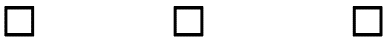 8. Taseen osoittaman voiton käyttäminen ja osingonmaksusta päättäminen 9. Vastuuvapaudesta päättäminen hallituksen jäsenille ja toimitusjohtajalle 10. Hallituksen jäsenten palkkioista päättäminen 11. Hallituksen jäsenten lukumäärästä päättäminen 12. Hallituksen jäsenten valitseminen 13. Tilintarkastajan palkkiosta päättäminen 14. Tilintarkastajan valitseminen 